Action Planning Form	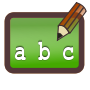 Teacher: __Erika Bradshaw________________ 			    Date: __8/1/2013_______________________        Coach: ________________________________Page ______ of ________ 			Date Goal Set: _______________ 			Date Goal Completed: __________________GoalAction StepsMaterials or ResourcesNeededTimelineMy goal is met when…Date ActionStepCompletedTo have students use storytelling apps to illustrate concepts they have learned.Introduce students to several storytelling apps:OsnapiMotionZooburstToontasticPuppet PalsComic LifePicture Book MakerLayarTeach students to storyboard.Produce 1 project per term.Technology (either):Mobile device such as iTouch, iPad, or other tablet device.ComputerStory board.Introduce apps in Sept/OctIntroduce storyboard in OctComplete one project per student group per term.Students complete one project each term. Students may complete projects individually or in groups of 2-3. App introduction complete by mid October.Storyboard introduction complete by end of October.Entire project complete by end of 2013/2014 school year.Notes:Notes:Notes:Notes:Notes:Notes: